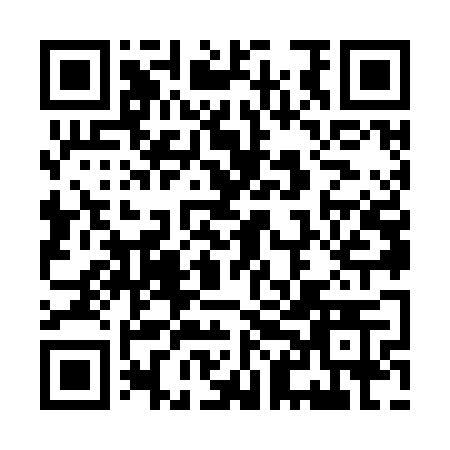 Prayer times for Alleghany Springs, Virginia, USAWed 1 May 2024 - Fri 31 May 2024High Latitude Method: Angle Based RulePrayer Calculation Method: Islamic Society of North AmericaAsar Calculation Method: ShafiPrayer times provided by https://www.salahtimes.comDateDayFajrSunriseDhuhrAsrMaghribIsha1Wed5:066:261:185:058:119:302Thu5:056:251:185:058:129:323Fri5:046:241:185:058:139:334Sat5:026:231:185:068:139:345Sun5:016:221:185:068:149:356Mon5:006:201:185:068:159:367Tue4:586:191:185:068:169:388Wed4:576:191:185:068:179:399Thu4:566:181:175:068:189:4010Fri4:556:171:175:078:199:4111Sat4:536:161:175:078:209:4212Sun4:526:151:175:078:209:4313Mon4:516:141:175:078:219:4514Tue4:506:131:175:078:229:4615Wed4:496:121:175:078:239:4716Thu4:486:111:175:088:249:4817Fri4:466:111:175:088:259:4918Sat4:456:101:185:088:269:5019Sun4:446:091:185:088:269:5120Mon4:436:091:185:088:279:5221Tue4:426:081:185:098:289:5322Wed4:426:071:185:098:299:5523Thu4:416:071:185:098:299:5624Fri4:406:061:185:098:309:5725Sat4:396:051:185:098:319:5826Sun4:386:051:185:108:329:5927Mon4:376:041:185:108:3210:0028Tue4:376:041:185:108:3310:0129Wed4:366:041:195:108:3410:0230Thu4:356:031:195:108:3510:0231Fri4:356:031:195:118:3510:03